An introduction to EFCEMEFCEM is the only Commercial Kitchen Equipment Group represented in Brussels by Orgalim, the highly respected voice of the Europe's Technology Industries. Through such high level of representation EFCEM can advocate and influence current legislation while anticipating regulations. The federation is active in the formulation of standards for the industry and through its meetings seeks to identify and act on issues of common interest. By being involved within EFCEM, National Associations and their Members benefit form unrivalled technical expertise and resources. Working Group One: BIM and Public ProcurementConvener contact keith.warren@fea.org.uk WG Restructuring - EFCEM WG 1 BIM and EFCEM WG 4 Connectivity - Merger approved with immediate effect.The value of BIM as a process management tool has evolved significantly from the primary use of manufacturer models at the design/build stage of new projects.This same base data is increasingly being used in conjunction with ‘connectivity’ aspects of equipment and the management of facilities and equipment whilst ‘in use’. This reflects the BIM hierarchy of development and is in line with Internet of Things/Industry 4.0 ambitions.Recently, we have seen the overlap of these two key elements of data management and as a result, the recent meeting of the BIM Working Group, proposed the merger Working Group One: BIM and Public Procurement and Working Group Four: Connectivity. Following this, a proposal was made to the EFCEM Management Board and the merger was approved.Therefore the Working Groups will merge with immediate effect to become EFCEM WG 1 - BIM & Connectivity. You will automatically be included in the new group unless you indicate otherwise. The Agenda for meetings will include the same level of detail for discussion and action.Thank you in anticipation of your on-going support for this important move which will future-proof our work on behalf of European manufacturers.ConnectivityWe are working in collaboration with NAFEM on the development of the next stage of our work. This has included discussion regarding the opportunity to develop a data management strategy to help secure detailed information of the requirements of the supply chain. Understanding this will give the group the opportunity to support national association member companies in the development of a framework or protocol for the sharing of information. We are planning the development of a small group of Operators with relevant knowledge and expertise to assist with this.In discussion with OPC we are looking to hold a Foodservice Connectivity event in the Autumn of 2022.BIMThis influential EFCEM group has been active in its dialogue with FCSIWW over the developments in each organisation. After direct communications on each side there is recognition of the respective strengths. A key work stream for us is the Data Dictionary and v.7.21 is available at www.ifsebim.org/resourcesThe IFSEBIM expert group will meet in early 2022 to discuss the outstanding comment forms.Call to all National Associations:-Please reference the IFSEBIM resources on your own websitesPlease encourage members to use IFSEBIM Data dictionary as it will save time and cost whilst improving the value to designers due to it being multi-language with national specificity.Working Group Two: Environmental MattersConvener contact heinz@hki-online.deWG 2 has started work on a European-wide EFCEM data collection list on blast cabinets (blast cabinet Topten data summary). Manufacturers (not inclusive of distributors to avoid duplication) will use a uniform sheet and submit this to WG2, where it will be anonymised. 685 Blast Chiller data sets EN 17032 based have already been collected.It is important to have an appropriate state of performance data for the new setting of requirements. In this context, a meeting with the study team was arranged. A Meeting with Jeremy Tait also took place preceding his HOST presentation on 22 October 2021. The following topics were discussed:
Professional storage cabinets including analysis of the EPREL data and what that might mean for the future labels and ecodesign requirements (EPREL data is analysed in the interim report to some degree)What this Blast data shows and initial ideas for discussion on Blast Cabinet requirementsOur proposals on how to work with the industry on improving WICR efficiency based on recent work on standards and moreWG2 is clarifying several open questions regarding the regulation of professional and commercial refrigerated appliances. We stay in close contact with the European Commission.Working Group Two: continuedWG2 is still monitoring and participating in the developments of the Ecodesign Working Plan. First draft by the Commission is expected in due course.Working Group Three: Safety, Hygiene, Potability of WaterConvener contact carlo.carincola@appliaitalia.it Update on the status of the revision of the Machinery DirectiveThe European Commission transmitted the proposal of revised Machinery Regulation to the European Council and to the European Parliament to start the trialogue discussion. As EFCEM WG3 we answered to the European Consultant in September 2019 during the Open Public Consultation on the revision of MD and the MD Impact Assessment, the Directive is now proposed as a Regulation and it allows the digitalization of product instructions, DoC and technical documentation.EFCEM/WG3 supported an ORGALIM Position Paper to the consultation of the Machinery Directive in July 2021.  The paper focused on the ORGALIM priorities and key observations to the Commission proposal for the Machinery Regulation that reflect EFCEM WG3 position expressed during previous meetings on the need for the alignment to the New Legislative Framework (NLF), into a regulation and the digitalization of instructions, EU-Declaration of Conformity and technical documentation. On this subject the EFCEM WG3 also supported the ORGALIM Joint Industry Statement on Priorities for the Machinery Regulation co-signed by Applia, Business Europe, Capiel, Ceemet, CEMA, CECIMO, COCIR, Digital Europe, EFIC, EUROPGEN, EUnited and Small Business Standards that outlines the key concerns for industry regarding the Machinery Directive: support for the alignment with the New Legislative Framework (NLF); opposition to the introduction of mandatory 3rd party conformity assessment and request for a clear transition period.Always through Orgalim the EFCEM WG3 was informed through ORGALIM about the debate that took place in October in the Internal Market Committee (IMCO) of the European Parliament to discuss the draft report of the Rapporteurs on the Machinery Products Regulation. The debate showed that amendments that the industry proposed, particularly concerning the opposition to mandatory third-party certification, are generally supported by the EPP, S&D and Renew parties.Update on Drinking Water Directive Regarding the Drinking Water Directive, by early 2022, the Commission will draw up and monitor a list of substances or compounds of public or scientific concern to health. These will include pharmaceuticals, endocrine-disrupting compounds (e.g. Bisphenol-A), and micro-plastics. The Commission shall also establish European lists indicating which substances are authorized to come into contact with drinking water. EFCEM WG3 will continue to follow the developments on the DWD through the Drinking Water Alliance.Working Group Four: ConnectivityConvener keith.warren@fea.org.uk Please see WG1 update.Working Group Five: MarketingConvener contact keith.warren@fea.org.uk At the beginning of December 2021, EFCEM co-hosted a webinar with Compliance and Risks on Regulatory Developments on the Horizon in RoHS and Product Safety. The webinar reviewed some of the latest updates on measures for hazardous chemicals in products. It looked at what’s in store for 2022 such as the European Commission’s plans to start a stakeholder consultation on the next RoHS Recast by the end of 2021 with the aim of adopting a proposal for a Directive by late 2022, as well as the latest updates concerning some RoHS-like regulations in the world.It also looked at recent and upcoming measures to address new risks from emerging technologies, highlighting key developments in the EU single market rules heralding a renewed concept of safety appropriate to the digital age and an enhanced product enforcement system.You can view a recoding of the webinar here. We encourage all EFCEM members to share forthcoming and previous webinar content with relevant contacts and associates.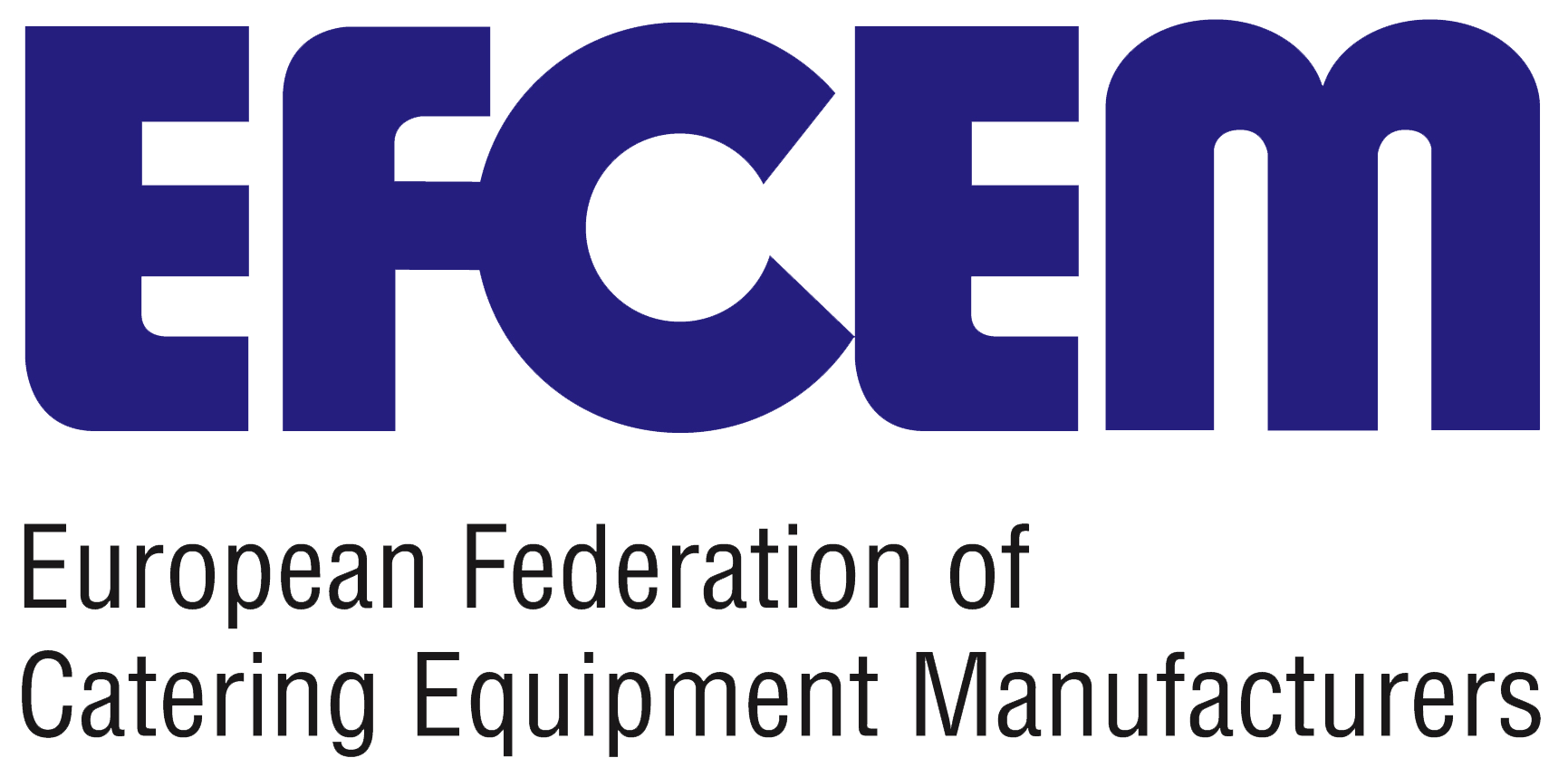 